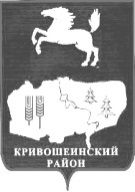 АДМИНИСТРАЦИЯ КРИВОШЕИНСКОГО РАЙОНА ПОСТАНОВЛЕНИЕ 17.04.2019						                   		 		        №238с. КривошеиноТомской областиО внесении изменений в постановление Администрации Кривошеинского района от 05.03.2013  № 158 «Об утверждении муниципальной программы «Развитие инфраструктуры общего и дополнительного образования Кривошеинского района на 2013-2019 годы»»В соответствии с решением Думы Кривошеинского района от 28.03.2019 № 263 «О внесении изменений в решение Думы Кривошеинского района от 27.12.2018 № 247 «Об утверждении бюджета муниципального образования Кривошеинский район на 2019 год и плановый период 2020 и 2021 годов»,ПОСТАНОВЛЯЮ:1. Внести в постановление Администрации Кривошеинского района от 05.03.2013 № 158 «Об утверждении муниципальной программы «Развитие инфраструктуры общего и дополнительного образования Кривошеинского района на 2013-2019 годы»» (далее - постановление) следующие изменения:1.1. в приложении к постановлению «Паспорт муниципальной программы «Развитие инфраструктуры общего и дополнительного образования Кривошеинского района на 2013-2019 годы» (далее – муниципальная программа) строку «Объём и источники финансирования (с детализацией по годам реализации Программы, тыс. рублей)» изложить в новой редакции согласно приложению 1 к настоящему постановлению.1.2. в Приложении к Паспорту муниципальной программы «Перечень программных мероприятий и объектов Программы» дополнить разделом VII «2019 год» согласно приложению 2 к настоящему постановлению.Настоящее постановление вступает в силу с даты его официального опубликования. Настоящее постановление опубликовать в газете «Районные вести» и разместить в сети «Интернет» на официальном сайте муниципального образования Кривошеинский район.Контроль за исполнением настоящего постановления возложить на Первого заместителя Главы Кривошеинского района.Глава Кривошеинского района(Глава Администрации)                                                                                              С.А. ТайлашевКустова М.Ф. 21974Жуйкова А.С., ОУ-13, Управление образования, Управление финансов, Прокуратура, Редакция«Объём и источники финансирования (с детализацией по годам реализации Программы, тыс. рублей)»Приложение 1 к постановлению Администрации Кривошеинского района  от 17.04.2019 №238«Объём и источники финансирования (с детализацией по годам реализации Программы, тыс. рублей)ИсточникиВсего2013 год2014 год 2015 год 2016 год 2017 год 2018 год2019 год«Объём и источники финансирования (с детализацией по годам реализации Программы, тыс. рублей)Федеральный бюджет (по согласованию)7159,725830,00,03458,2000,0448,136148,807943104,58189«Объём и источники финансирования (с детализацией по годам реализации Программы, тыс. рублей)Областной бюджет36724,5548527373,401100,20309,604810,9001 204,058626,378741300,07811«Объём и источники финансирования (с детализацией по годам реализации Программы, тыс. рублей)Местный бюджет31675,825194226,804721,7528895,565616,5632 238,2934104, 253601872,60359«Объём и источники финансирования (с детализацией по годам реализации Программы, тыс. рублей)Всего по источникам75560,1058731600,205821,95212663,3610427,4633890,4874879,440286277,20359»Приложение 2 к постановлению Администрации Кривошеинского района от 17.04.2019 №238«VII2019 год2019 год2019 год2019 год2019 год2019 год2019 год2019 год2019 годМероприятие 1. Приобретение автомобильного транспорта, соответствующего требованиям безопасности, его содержание и обслуживаниеМероприятие 1. Приобретение автомобильного транспорта, соответствующего требованиям безопасности, его содержание и обслуживаниеМероприятие 1. Приобретение автомобильного транспорта, соответствующего требованиям безопасности, его содержание и обслуживаниеМероприятие 1. Приобретение автомобильного транспорта, соответствующего требованиям безопасности, его содержание и обслуживаниеМероприятие 1. Приобретение автомобильного транспорта, соответствующего требованиям безопасности, его содержание и обслуживаниеМероприятие 1. Приобретение автомобильного транспорта, соответствующего требованиям безопасности, его содержание и обслуживаниеМероприятие 1. Приобретение автомобильного транспорта, соответствующего требованиям безопасности, его содержание и обслуживаниеМероприятие 1. Приобретение автомобильного транспорта, соответствующего требованиям безопасности, его содержание и обслуживаниеМероприятие 1. Приобретение автомобильного транспорта, соответствующего требованиям безопасности, его содержание и обслуживаниеМероприятие 1. Приобретение автомобильного транспорта, соответствующего требованиям безопасности, его содержание и обслуживание1.1.Объекты:МБОУ «Красноярская СОШ»2019год2024,001012,01012,00ОУПриобретение автотранспортного средстваМБОУ «Красноярская СОШ»2019год7,5007,50ОУЛицензирование деятельности по перевозкам пассажиров автобусами 1.2.МКОУ «Петровская ООШ»2019 год7,5007,50ОУЛицензирование деятельности по перевозкам пассажиров автобусами 1.2.МКОУ «Петровская ООШ»2019 год32,0032,000ОУОснащение устройствами видеофиксации автобусов1.3.МКОУ «Никольская ООШ»2019 год7,5007,50ОУЛицензирование деятельности по перевозкам пассажиров автобусами 1.3.МКОУ «Никольская ООШ»2019 год25,00025,00ОУПриобретение навигационной аппаратуры (системы ГЛОНАСС)1.4.МКУ «Управление образования»2019 год7,5007,50ОУЛицензирование деятельности по перевозкам пассажиров автобусами 1.5.МБОУ «Володинская СОШ»2019 год7,5007,50ОУЛицензирование деятельности по перевозкам пассажиров автобусами 1.5.МБОУ «Володинская СОШ»2019 год32,0032,000ОУОснащение устройствами видеофиксации автобусов 1.6.МБОУ «Иштанская ООШ»2019 год7,5007,50ОУЛицензирование деятельности по перевозкам пассажиров автобусами 1.7.МБОУ «Пудовская СОШ»2019 год7,5007,50ОУЛицензирование деятельности по перевозкам пассажиров автобусами 1.8.МБОУ «Кривошеинская СОШ им. Героя Советского Союза Ф.М. Зинченко»2019 год128,00128,000ОУОснащение устройствами видеофиксации автобусовИТОГО по мероприятию 12293,501207,01086,50ОУМероприятие 2.  Создание безопасных условий для организации образовательного процесса, укрепление материальной базыМероприятие 2.  Создание безопасных условий для организации образовательного процесса, укрепление материальной базыМероприятие 2.  Создание безопасных условий для организации образовательного процесса, укрепление материальной базыМероприятие 2.  Создание безопасных условий для организации образовательного процесса, укрепление материальной базыМероприятие 2.  Создание безопасных условий для организации образовательного процесса, укрепление материальной базыМероприятие 2.  Создание безопасных условий для организации образовательного процесса, укрепление материальной базыМероприятие 2.  Создание безопасных условий для организации образовательного процесса, укрепление материальной базыМероприятие 2.  Создание безопасных условий для организации образовательного процесса, укрепление материальной базыМероприятие 2.  Создание безопасных условий для организации образовательного процесса, укрепление материальной базыМероприятие 2.  Создание безопасных условий для организации образовательного процесса, укрепление материальной базы2.1.МБОУ «Белобугорская ООШ»2019 год116,34100116,3410ОУРазработка проектно-сметной документации2.2.МБОУ «Володинская СОШ»2019 год74,263840074,263840ОУПроверка проектной документации2.3.МБОУ «Иштанская ООШ»2019 год24,4060024,4060ОУПроверка проектной документации2.4.МБОУ «Красноярская СОШ»2019 год77,6920077,6920Техническое обслуживание станции водоочистки и приобретение водонасосной станции2.4.МБОУ «Красноярская СОШ»2019 год32,00032,00ОУПроведение экспертизы проектной документации и проверка проектной документации 2.4.МБОУ «Красноярская СОШ»2019 год112,9360700112,936070ОУПроведение экспертизы проектной документации и проверка проектной документации 2.5.МБОУ «Кривошеинская СОШ им. Героя Советского Союза Ф.М. Зинченко»2019 год75,894680075,89468ОУРазработка проектно-сметной документации2.6.МБОУ «Малиновская ООШ2019 год24,4060024,4060ОУПроверка проектной документации2.7.МБОУ «Новокривошеинская  ООШ»2019 год24,4060024,4060ОУПроверка проектной документации2.8.МБОУ «Пудовская СОШ»2019 год72,1520072,1520ОУПроверка проектной документации 2.8.МБОУ «Пудовская СОШ»2019 год14,4000014,4000ОУПроверка достоверности определения сметной стоимости2.8.МБОУ «Пудовская СОШ»2019 год80,8000080,8000ОУРазработка проектно-сметной документации2.9.МКОУ «Петровская ООШ»2019 год36,4060036,4060ОУПроведение экспертизы проектной документации и проверка проектной документации2.10.МКОУ «Никольская ООШ»2019 год17,00017,00ОУРемонт водопровода 2.11.МКУ «Управление образования Администрации Кривошеинского района»2019 год3200,63104,5848996,0181100МБОУ «Кривошеинская СОШ»МБОУ «Володинская СОШ»Обновление материально-технической базы для формирования у обучающихся современных технологических и гуманитарных навыковИТОГО по мероприятию 23983,703593104,5818996,0783,103590Итого за 2019 год6277,203593104,581891300,018111872,603590»